     MARS 2022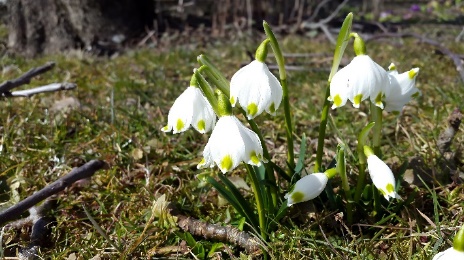 Till er som har källarförråd i något av våra två skyddsrum.Pga. den vattenskada vi har i skyddsrum i hus 9 kommer besiktning att ske i båda skyddsrummen (hus 9 och 13).Det betyder att besiktningsmannen måste kunna se golv och väggar i förråden.Vi ålägger er därför att rensa era förråd så att golv och väggar blir helt synliga
Container kommer att finnas för brännbart material under tiden 24 mars – 4 april 2022.OBS! Denna container ersätter den som skulle komma i maj och kan nyttjas av alla i föreningen.Detta måste göras då vi är skyldiga att göra denna besiktning. Styrelsen